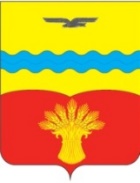 АДМИНИСТРАЦИЯ МУНИЦИПАЛЬНОГО ОБРАЗОВАНИЯПОДОЛЬСКИЙ СЕЛЬСОВЕТ КрасногвардейскОГО районАоренбургской ОБЛАСТИПОСТАНОВЛЕНИЕ24.10.2022                                                                                                     № 134-пс. ПодольскО создании оперативного штаба для помощи членам семей лиц, мобилизованных для участия в специальной военной операции В целях оказания помощи членам семей лиц, мобилизованных для участия в специальной военной операции (далее - СВО), в соответствии с Указом Президента Российской Федерации от 21 сентября 2022 года № 647 "Об объявлении частичной мобилизации в Российской Федерации" (далее - военнослужащие), руководствуясь Уставом муниципального образования Подольский сельсовета Красногвардейского района Оренбургской области:      1. Создать оперативный штаб по оказанию социальной поддержки семьям лиц, призванных на военную службу по мобилизации (далее - оперативный штаб).     2. Утвердить состав оперативного штаба по оказанию социальной поддержки семьям лиц, призванных на военную службу по мобилизации согласно приложению № 1.     3. Утвердить Положение об оперативном штабе по оказанию социальной поддержки семьям лиц, призванных на военную службу по мобилизации согласно приложению № 2.     4. Установить, что настоящее постановление вступает в силу со дня его обнародования и подлежит размещению на официальном сайте Подольского сельсовета в сети «Интернет».     5. Контроль за исполнением настоящего постановления оставляю за собой.Глава сельсовета                                                                                    Ю.Л. ГавриловРазослано: в дело, членам оперативного штаба, прокурору района, для обнародования. Приложение № 1к постановлению администрации Подольского сельсоветаот 24.10.2022 № 134-пСоставоперативного штаба по оказанию социальной поддержки семьям
лиц, призванных на военную службу по мобилизацииПриложение № 2к постановлению администрации Подольского сельсоветаот 24.10.2022 № 134-пПоложение об оперативном штабе по оказанию социальной поддержки
семьям лиц, призванных на военную службу по мобилизацииНастоящее положение определяет назначение, структуру, основные задачи и порядок действий оперативного штаба по оказанию социальной поддержки семьям лиц, призванных на военную службу по мобилизации (далее - Оперативный штаб).Оперативный штаб предназначен для оказания социальной поддержки семьям лиц, призванных на военную службу по мобилизации (далее - военнослужащие).Оперативный штаб занимается решением следующих задач:           - координацией действий органов местного самоуправления муниципального образования, участвующих в оказании социальной помощи семьям военнослужащих;рассмотрением проблем, возникающих при оказании социальной помощи семьям военнослужащих;выработкой предложений по проведению мероприятий, направленных на оказание социальной помощи семьям военнослужащих;организацией взаимодействия с органами государственной власти Российской федерации и Оренбургской области в рамках координации действий по оказанию социальной помощи семьям военнослужащих.Для решения задач, предусмотренных настоящим постановлением, оперативный штаб вправе:направлять своих представителей для участия в мероприятиях, проводимых органами государственной власти Оренбургской области, а также органами местного самоуправления по вопросам, касающимся задач оперативного штаба;привлекать к работе специалистов в соответствующих сферах деятельности;организовывать взаимодействие с органами государственной власти Оренбургской области и организациями, оказывающими социальную помощь семьям военнослужащих;в случае возникновения необходимости приема информации в круглосуточном режиме привлекать ответственного (назначенного) дежурного.Для решения задач, предусмотренных настоящим постановлением, оперативный штаб обязан:          - при получении запроса представлять главе муниципального образования  или представительному органу муниципального образования доклад о принятых мерах по оказанию помощи семьям военнослужащих;принимать от членов семей военнослужащих обращения связанные с нарушением их прав на оказании социальной помощи;принимать от членов семей военнослужащих обращения связанные с необходимостью оказания им социальной помощи;на основании поступивших в оперативный штаб обращений принимать меры для оказания социальной помощи семьям военнослужащих;обеспечить функционирование «горячей линии» для приема обращений от семей военнослужащих.Заседания Оперативного штаба проводит его председатель или его заместитель.Решения Оперативного штаба оформляются протоколом, который подписывается председательствующим на заседании.Гаврилов Юрий Львович -председатель оперативного штаба, глава муниципального   образования Подольский сельсовет,Гейдебрехт Анна Сергеевна-заместитель председателя оперативного штаба, заместитель главы администрации Подольского сельсовета,Скрипка Светлана Григорьевна-секретарь оперативного штаба, военно-учетный работник администрации Подольского сельсоветаЧлены оперативного штаба:Дубовик Ольга Петровна-председатель Совета депутатов муниципального образования Подольский сельсовет (по согласованию),Изаак Виктор Аронович-директор ООО «Сельские коммунальные сети» (по согласованию),Мулдашева Зарина Мубараковна-председатель Совета женщин муниципального образования Подольский сельсовет (по согласованию),Шумкина Анна Валерьевна-ведущий специалист  администрации Подольского сельсовета